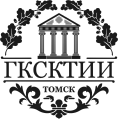 Департамент по культуре Томской областиОбластное государственное автономное профессиональное образовательное учреждение «Губернаторский колледж социально-культурных технологий и инноваций»(ОГАПОУ «ГКСКТИИ»)634009, г. Томск, пр. Ленина, 125а, тел./факс 8-(3822)51-58-37 gkskti.ru@mail.ruИНН/КПП 7017001816/701701001 ОГРН 1027000892797Приглашает на курсы повышения квалификации по программе:Детский танец. Современные методики преподавания хореографии в детских хореографических коллективах3 февраля  – 18 февраля 2020 г.Цель курсов:совершенствование компетенций, необходимых для профессиональной деятельности и повышения профессионального уровня в рамках имеющейся квалификации работников системы дошкольного образования,  учреждений культуры и дополнительного образования.	Основная аудитория слушателей данных курсов: работники системы дошкольного образования, учреждений культуры, педагоги хореографических коллективов, педагоги учреждений дополнительного образованияВ программу курсов входят (Приложение 1):лекционно-практические занятия по теме «Бальный танец. Методика преподавания бального танца».  лекционно-практические занятия по теме «Проектная деятельность в работе педагога-хореографа»;лекционно-практические занятия по теме «Методика работы с детским хореографическим коллективом»;лекционно-практические занятия по теме «Художественный образ в детском танце»;практическое занятие «Детский игровой танец»;лекционно-практические занятия по теме «Детский народный танец. Методика преподавания народного танца».  лекционно-практические занятия по теме «Основы актерского мастерства»; (Инструменты для эмоционального перевоплощения в актерский образ); практическое занятие «Основы партерной гимнастики и классического танца; лекционно-практические занятия по теме «Орф-подход в музыкальном и двигательном воспитании»;лекционно-практические занятия по теме «Круговые танцы и свободное пластическое движение»;лекционно-практические занятия по теме «Создание хореографических композиций на основе сказок»;лекционное занятия по теме  «Творчество. Закономерности творческого процесса. Технологии и методики создания танцевальных композиций»лекционно-практические занятия: «Технология грима. Технические приемы гримирования»;лекционное занятие по теме «Психолого-педагогическая безопасность образовательной среды».Творческий обмен опытом:Вокально-хореографическая студия «Мармелад», детская театрально-музыкальная студия «Маленькая Камерата» Учреждения дополнительного образования и культурыСтоимость курсов  –  3000 руб. (Оплата в день прибытия на курсы повышения квалификации). Расходы на дорогу, проживание и питание за счет направляющей стороны или участников курсов.Справки по телефонам:методист Штайман Надежда Геннадьевна (8-3822) 46-99-54, e-mail snadin76@mail.ruюрисконсульт Дарья Владимировна (заключение договоров). (8-3822) 51-51-23, 46-99-55, e-mail dariabadaria@mail.ruбухгалтерия (8-3822) 51-50-08 (выставление счета на оплату).Заявки на участие принимаются по электронному адресу snadin76@mail.ru до 20 января 2020 г. (Приложение 2)Организатор курсов вправе приостановить приём заявок при большом количестве желающих участников.При небольшом количестве набранных участников организатор вправе не проводить курсы повышения квалификации. Курсы предусматривают очные занятия и самостоятельную работу. По окончании выдаётся удостоверение установленного образца в объёме 108 часов.Приложение 1Предполагаемая программа курсов повышения квалификации(в программе возможные изменения)Детский танец. Современные методики преподавания хореографии в детских хореографических коллективах3 февраля  – 18 февраля  2020 г.В программу курсов входятЛекционно-практические занятия по теме «Бальный танец. Методика преподавания бального танца».  Занятия включают:разработка и планирование занятий по танцам для детей (с учетом возрастных особенностей детей); методика преподавания бального танца для детей;подбор танцевального репертуара для детей.Ведущая занятий: Анжелика Андреевна Мухитова. Лекционно-практические занятия по теме «Проектная деятельность в работе педагога-хореографа»;Занятия включают:понятие «проект», основные требования к проекту;типология и классификация проектов;этапы работы над проектом.Ведущая занятий: Елена Николаевна Скирневская Лекционно-практические занятия по теме «Методика работы с детским хореографическим коллективом».Занятия включают:понятие детского хореографического коллектива, роль хореографии  в развитии и воспитании ребенка;способы организации  детского  хореографического коллектива, планирование работы;формы работы в детском хореографическом коллективе;руководитель детского хореографического коллектива: основная роль, цели и задачи, личные и профессиональные качества; конкурсная деятельность детского хореографического коллектива.Ведущий занятий: Николай Юрьевич Ренчин-Немаев Лекционно-практические занятия по теме «Художественный образ в детском танце»Занятия включают:основные понятия, драматургия, композиция и постановка танца.Ведущий занятий: Николай Юрьевич Ренчин-НемаевПрактические занятия «Детский игровой танец»;Ведущая занятий: Анастасия Викторовна Буракова Лекционно-практические занятия по теме «Детский народный танец. Методика преподавания народного танца».  Занятия включают:разработка и планирование занятий по танцам для детей (с учетом возрастных особенностей детей); методика преподавания народного танца для детей;подбор танцевального репертуара для детей.Ведущая занятий: Ольга Владимировна Алексеева Лекционно-практические занятия по теме «Основы актерского мастерства». Занятия включают:инструменты для эмоционального перевоплощения в актерский образ;теоретические и практические знания по актёрскому мастерству;работа с психологическими блоками и телесными «зажимами».Ведущий занятий: Андрей Юрьевич КолемасовПрактические занятия по теме «Основы партерной гимнастик и классического танца» Ведущая занятий: Ольга Леонидовна Шматок Лекционно-практические занятия по теме: «Технология грима. Технические приемы гримирования».Занятия включают:теоретические и практические занятия  по способам и технике гримирования;Ведущая занятий: Надежда Константиновна Качалова.лекционно-практические занятия по теме «Орф-подход в музыкальном и двигательном воспитании»;лекционно-практические занятия по теме «Круговые танцы и свободное пластическое движение»;Ольга Николаевна Горкольцева. лекционно-практические занятия по теме «Создание хореографических композиций на основе сказок»;лекционное занятия по теме  «Творчество. Закономерности творческого процесса. Технологии и методики создания танцевальных композиций» Любовь Васильевна Березкина.лекционное занятие по теме: «Психолого-педагогическая безопасность образовательной среды»Занятия включают:безопасность образовательной среды как проблема современной системы образования; психолого-педагогическая безопасность детского образовательного учреждения;безопасность деятельности педагогического состава детского образовательного учреждения; безопасность деятельности родителей во взаимодействии с образовательным учреждением.Ведущая занятий: Евгения Геннадьевна Калинюк ИНФОРМАЦИЯ О ВЕДУЩИХ КУРСОВ- Ольга Владимировна Алексеева – преподаватель социально-культурных дисциплин  ОГАПОУ «ГКСКТИИ», основатель школы-студии народного танца «Русские забавы, художественный руководитель ансамбля «Сибириада». - Елена Николаевна Скирневская – преподаватель социально-культурных дисциплин  ОГАПОУ «ГКСКТИИ», Лауреат Губернаторской премии в области науки, культуры и здравоохранения, Победитель Международной ярмарки «Учсиб», в номинации «Проекты», Лауреат Всероссийского конкурса образовательных проектов.- Николай Юрьевич Ренчин-Немаев  – музыкальный руководитель МАДОУ №13,  преподаватель ОГАПОУ «ГКСКТИИ», Лауреат премии Губернатора Томской области в области образования и науки, Победитель Областного этапа Всероссийского конкурса педагогов дополнительного образования «Сердце отдаю детям», Звание «Педагог-мастер X Международной выставки «Учсиб», Руководитель образцового детского коллектива, ансамбля современного и бального танца «Ника».- Ольга Николаевна Горкольцева – руководитель детской музыкально-театральной студии  «Маленькая камерата» (младший состав)- Любовь Васильевна Березкина – преподаватель хореографических дисциплин  ОГАПОУ «ГКСКТИИ», Лауреат Губернаторской премии в области науки, культуры и здравоохранения.- Анжелика Андреевна Мухитова – преподаватель хореографических дисциплин  ОГАПОУ «ГКСКТИИ».- Анастасия Викторовна Буракова – преподаватель хореографических дисциплин  ОГАПОУ «ГКСКТИИ».- Андрей Юрьевич Колемасов  – преподаватель театрально-актерских дисциплин ОГАПОУ «ГКСКТИИ».- Ольга Леонидовна Шматок – преподаватель хореографических дисциплин  ОГАПОУ «ГКСКТИИ».- Надежда Константиновна Качалова  – преподаватель театральных дисциплин  ОГАПОУ «ГКСКТИИ», Почетный работник СПО.- Евгения Геннадьевна Калинюк – преподаватель, педагог-психолог, ОГАПОУ «ГКСКТИИ».Приложение 2Форма заявки для юридических лиц На каждого слушателя заявка заполняется отдельно.Внимание! Вместе с заявкой необходимо отправить:  Копию диплома о среднем профессиональном или высшем профессиональном образовании (вместе с приложением к диплому), либо справку о том, что Вы обучаетесь в среднем профессиональном или высшем профессиональном заведении (на последнем курсе). В случае (это в большей степени касается женщин), если диплом был выдан на одну фамилию, а сейчас Вы имеете другую фамилию (например, вышли замуж и сменили фамилию), то необходимо приложить копию документа о смене фамилии.С собой на курсы слушателям необходимо принести паспорт для заполнения согласия на обработку персональных данных. Приложение 2Форма заявки для физических лицВнимание! Вместе с заявкой необходимо отправить:  Копию диплома о среднем профессиональном или высшем профессиональном образовании (вместе с приложением к диплому), либо справку о том, что Вы обучаетесь в среднем профессиональном или высшем профессиональном заведении (на последнем курсе). В случае (это в большей степени касается женщин), если диплом был выдан на одну фамилию, а сейчас Вы имеете другую фамилию (например, вышли замуж и сменили фамилию), то необходимо приложить копию документа о смене фамилии.С собой на курсы слушателям необходимо принести паспорт для заполнения договора. Руководство по заключению договоров и подачи заявокШаг 1. Подача заявок Заявку необходимо  отправить по Е-mail: snadin76@mail.ruВ заявке указать: Фамилию, имя, отчество, Место работы (полное  - для составления договора), Должность, Контактная информация (телефон, электронная почта)Юридическое или физическое лицо ШАГ 2: заключение договора об обученииДоговор об обучении может иметь две формы:С юридическим лицом, когда обучение оплачивает учреждение, в котором работает педагогС физическим лицом, когда обучение оплачивает сам педагогДоговор с физическим лицом (слушатель оплачивает сам за себя) заключается со слушателем в первый день занятий на самих курсах. Оплату слушатель  производит также в первый день занятий в бухгалтерии колледжа. В случае договора с юридическим лицом, специалисты ГКСКТИИ составляют договор, акт об оказании образовательных услуг и отправляют документы  на e-mail, указанный в заявке до начала курсов. Просим Вас эти документы проверить, распечатать в 2-х экземплярах, проставить подписи руководителя учреждения и печати,  и привезти эти документы на курсы. Таким образом, каждому слушателю при себе в первый день курсов необходимо иметь:Два экземпляра подписанного договора (в случае с юридическим лицом договор подписывает руководитель учреждения и заверяет его печатью, и слушатель курсов  привозит эти документы с собой; в случае с физическим лицом, договор оформляется в первый день занятий на самих курсах).Для заполнения договора слушателям необходимо принести с собой паспорт. ШАГ 4: оплата курсов для юридических лицПо окончании курсов, организаторы передают слушателю пакет документов: Договор с юридическим лицом, подписанный и заверенный печатью со стороны ГКСКТИИ Акт об оказании  выполненных работах Счет на оплатуСлушатель  должен передать все документы руководителю своего учреждения для осуществления своевременной оплаты. Если к моменту окончания курсов и подготовленного удостоверения о повышении квалификации оплата не будет произведена, специалисты ГКСКТИИ не смогут выслать или передать слушателю удостоверение о повышении квалификации.Название курсаДетский танец. Современные методики преподавания хореографии в детских хореографических коллективахДата проведения03.02- 18.02.2020ФИО слушателяКонтактный телефон слушателя Электронная почта слушателя Паспортные данные (включая код подразделения, дата выдачи и кем выдан паспорт)Место работы и занимаемая должностьОбщая сумма за обучение (из расчёта 3000 руб. без НДС за 1 человека)Название организацииИННКППВид деятельности (код ОКВЭД)Фактический адрес Юридический адрес 
(если отличается от фактического)Телефон/факсe-mail для доставки документов ФИО контактного лица, должность- юридическое лицо;- физическое лицо.(указать)Название курсов повышения квалификацииДетский танец. Современные методики преподавания хореографии в детских хореографических коллективахДата проведения03.02- 18.02.2020ФИО слушателяКонтактный телефон слушателя Электронная почта слушателя Паспортные данные (включая код подразделения, дата выдачи и кем выдан паспорт)Место работы и занимаемая должностьЦена за обучения на курсах 1 человека3000 рублей  без НДСАдрес регистрации- юридическое лицо;- физическое лицо.(указать)